П.І.Б. викладачаУдовика Лариса Григорівна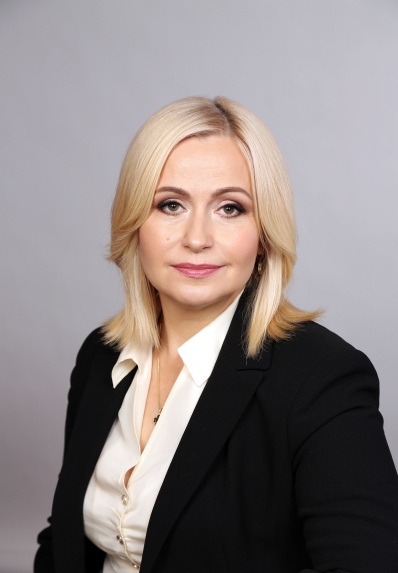 Посада, науковий ступінь вчене званнязавідувач кафедри історії і теорії держави та права, професор, доктор юридичних наук, кандидат філософських наук, професорДисципліни, які викладаєДисципліни, які викладаєна першому (бакалаврському) рівні вищої освітиТеорія держави і праваФілософія правана другому (магістерському) рівні вищої освітиПравова система України в умовах глобалізації та євроінтеграціїПраво і правові інститути в умовах глобальних викликів і загрозПравові засади організації і діяльності політичних партій і громадських організаційна третьому (освітньонауковому) рівні вищої освітиАдаптація вітчизняної правової системи до права ЄСГрафік консультаційПонеділок 13.00 – 14.15 Четвер 13.00 – 14.15Сфера наукових дослідженьПравова система України, антикорупційна складова правової системи України, правові системи в умовах глобалізації та інтеграції, проблеми реформування судової влади в Україні, комунікація судової влади й громадянського суспільстваORCIDhttps://orcid.org/0000-0001-9260-4474